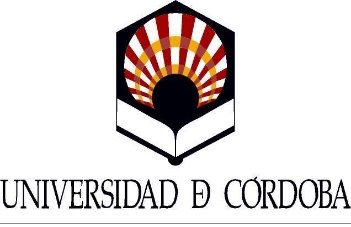 SOLICITUD DE ADMISIÓN A PRUEBAS SELECTIVAS PARA CONCURSO-OPOSICIÓN DE TÉCNICO AUXILIAR DE LABORATORIOServicio de Planificación de RRHHCONVOCATORIADATOS PERSONALESTÍTULO ACADÉMICO OFICIALLa solicitud no se tendrá en cuenta si no viene acompañada del comprobante de haber satisfecho los derechos de examen en la Cuenta Santander número ES21 0049 2420 38 2014628248 a nombre de la Universidad de Córdoba, haciendo constar “Concurso-oposición libre Técnico Auxiliar Laboratorio y código de plaza que se solicita..En                                   a               de                                2021(Firma)CLÁUSULAS INFORMATIVAS SOBRE TRATAMIENTO DE DATOS DE CARÁCTER PERSONAL EN MATERIA DE PROCESOS SELECTIVOS DE PERSONAL Le informamos de la base legal sobre la que se desarrolla el tratamiento de sus datos con fines de gestionar el presente proceso selectivo. Dicho tratamiento se encuentra amparado dentro de las bases legitimadoras del tratamiento que establece el Reglamento General de Protección de Datos europeo (UE/2016/679), ya que es necesario para el cumplimiento de una obligación legal. Además de contar con su consentimiento queremos informarle de:SR. RECTOR MAGNÍFICO DE LA UNIVERSIDAD DE CÓRDOBAINSTRUCCIONES PARA CUMPLIMENTAR LA SOLICITUD:1.- Categoría Profesional/Departamento/Código Plaza (según lo indicado en anexo I).2.- Fecha BOE/BOJA. Señale la fecha de publicación de la convocatoria en el Boletín Oficial del Estado/Boletín Oficial de la Junta de Andalucía, donde la publicación se haya realizado posteriormente.3.- Discapacidad. Consigne, en su caso, el porcentaje de discapacidad que padece (Se deberá adjuntar dictamen técnico facultativo emitido por el órgano técnico competente).4.- Adaptación que se solicita y motivo de la misma. En el caso de discapacidad, indicar las posibles adaptaciones de tiempos y medios para la realización de los ejercicios que, en su caso, precisen (sólo en el caso de que la convocatoria prevea la realización de pruebas).CONCURSO-OPOSICIÓN DE TÉCNICO AUXILIAR DE LABORATORIORelación de méritos alegados para la fase de concurso por D./Dª.__________________________________________________________________________________________________________________________________________________________1. EXPERIENCIA PROFESIONAL: a. Por servicios prestados en la Universidad de Córdoba, en puestos de la misma área a la que se aspira adquirida en el ámbito de aplicación del IV Convenio Colectivo del Personal Laboral de las Universidades Públicas de Andalucía y con cargo al capítulo I del Presupuesto de la Universidad de Córdoba:Denominación:			      			    		            Tiempo:b. Por servicios prestados, no computados en el apartado anterior, en puestos cuyos contenidos funcionales sean homólogos a los encomendados a la categoría profesional a la que se aspira, adquirida en la Universidad de Córdoba y no incluidos en el ámbito de aplicación del IV Convenio Colectivo del Personal Laboral de las Universidades Públicas de Andalucía:Denominación:			      			    		            Tiempo:c. Por servicios prestados en puestos cuyos contenidos funcionales sean homólogos a los encomendados a la categoría profesional a la que se aspira adquirida en el ámbito de otras Administraciones Públicas no computados en los apartados anterioresDenominación:			      			    		            Tiempo:d. Por servicios prestados, no computados en los apartados anteriores, en puestos cuyos contenidos funcionales sean homólogos a los encomendados a la categoría profesional a la que se aspira adquirida fuera de la Administración Pública: Denominación:			      			    		            Tiempo:2. ANTIGÜEDAD:a. Adquirida en la Universidad de Córdoba en la misma categoría profesional a la que se aspira o en otra del mismo ámbito funcional, establecidas en el ámbito de aplicación del IV Convenio Colectivo del Personal Laboral de las Universidades Públicas de Andalucía y del capítulo I del Presupuesto de la Universidad de Córdoba: Denominación:			      			    		            Tiempo:b. Adquirida en la Universidad de Córdoba fuera del ámbito de aplicación del IV Convenio Colectivo del Personal Laboral de las Universidades Públicas de Andalucía y no computados en el apartado anterior en categoría profesional idéntica a la de la plaza a la que se aspira o en otra similar con contenido funcional coincidente: Denominación:			      			    		            Tiempo:c. Adquirida en otras Administraciones Públicas en categoría profesional idéntica a la de la plaza a la que se aspira o en otra similar con contenido funcional coincidente, establecidas en el ámbito de aplicación del IV Convenio Colectivo del Personal Laboral de las Universidades Públicas de Andalucía y no computados en los apartados anteriores: Denominación:			      			    		            Tiempo:3. FORMACIÓN:a. Titulación: _____________________________________________________________________________________b) Cursos:b.i. Por cursos recibidos contemplados como específicos del área de la plaza a convocar en el Plan de Formación del PAS de la UCO vigente a la fecha de terminación de presentación de solicitudes y en aquellos aprobados en los 5 años anteriores:Denominación:							Nº de horas:		Órgano:b.ii. Por cursos recibidos específicos del área y directamente relacionados con las funciones del área a la que se aspira, no computados en el apartado anterior:Denominación:							Nº de horas:		Órgano:La persona firmante declara bajo su responsabilidad que todos los datos reseñados en la presente instancia son ciertos.Córdoba, ….... de  ................de 2021Fdo.:___________________________DECLARACIÓN ACREDITATIVA DE QUE TODAS LAS COPIAS O FOTOCOPIASAPORTADAS SON COPIA FIEL DE SUS ORIGINALESD./Dª.___________________________________________________________________________________________________,  con D.N.I./Pasaporte núm..__________________________________, y aspirante a las pruebas selectivas de_____________________________________________________________________________, convocada/s mediante Resolución de________________________________________________________,DECLARA bajo su responsabilidad que todas las copias o fotocopias aportadas como justificantes de los requisitos exigidos en la convocatoria, así como de los méritos indicados en la solicitud, son “copia fiel de sus originales”.En __________, a  ____ de ___________________de 2021.Fdo.:_______________________________CATEGORÍA PROFESIONALDEPARTAMENTOCÓDIGO PLAZAFORMA DE ACCESOLFORMA DE ACCESOLFECHA BOE/BOJADIA      MES      AÑO/             /DISCAPACIDADSI    __        NO     __DISCAPACIDADSI    __        NO     _____ %___ %En caso de discapacidad, adaptación que se solicita y motivo de la misma:En caso de discapacidad, adaptación que se solicita y motivo de la misma:En caso de discapacidad, adaptación que se solicita y motivo de la misma:En caso de discapacidad, adaptación que se solicita y motivo de la misma:En caso de discapacidad, adaptación que se solicita y motivo de la misma:D.N.I Apellidos ApellidosNombreFecha de NacimientoLocalidad NacimientoProvincia de NacimientoSEXO /         / __ Varón                    __ MujerDomicilio/Lugar a efectos de notificaciones: Calle o Plaza y númeroDomicilio/Lugar a efectos de notificaciones: Calle o Plaza y númeroDomicilio/Lugar a efectos de notificaciones: Calle o Plaza y númeroTeléfonosCorreo electrónico:Correo electrónico:Correo electrónico:Municipio:                               Provincia:Provincia:Código Postal:EXIGIDO EN LA CONVOCATORIACENTRO DE EXPEDICIÓNLa persona abajo firmante solicita ser admitida a las pruebas selectivas a que se refiere la presente instancia y declara que son ciertos los datos consignados en ella, y que reúne las condiciones exigidas para el ingreso en la Función Pública y las especialmente señaladas en la convocatoria anteriormente citada, comprometiéndose a probar documentalmente todos los datos que figuran en esta solicitud.Forma de Pago o Exención(Marque con una X)Forma de Pago o Exención(Marque con una X)Forma de Pago o Exención(Marque con una X)Forma de Pago o Exención(Marque con una X)Forma de Pago o Exención(Marque con una X)Forma de Pago o Exención(Marque con una X)La persona abajo firmante solicita ser admitida a las pruebas selectivas a que se refiere la presente instancia y declara que son ciertos los datos consignados en ella, y que reúne las condiciones exigidas para el ingreso en la Función Pública y las especialmente señaladas en la convocatoria anteriormente citada, comprometiéndose a probar documentalmente todos los datos que figuran en esta solicitud.Ingreso en efectivoDiscapacidadDemandante empleoLa persona abajo firmante solicita ser admitida a las pruebas selectivas a que se refiere la presente instancia y declara que son ciertos los datos consignados en ella, y que reúne las condiciones exigidas para el ingreso en la Función Pública y las especialmente señaladas en la convocatoria anteriormente citada, comprometiéndose a probar documentalmente todos los datos que figuran en esta solicitud.TransferenciaVictima terrorismoFamilia NumerosaInformación básica sobre protección de sus datos personales aportadosInformación básica sobre protección de sus datos personales aportadosResponsableUNIVERSIDAD DE CÓRDOBALegitimaciónEl tratamiento es necesario para cumplir con los principios de igualdad, mérito, capacidad, publicidad y transparencia que la ley establece para el acceso como empleado a una administración pública (artículo 6.1.c. Reglamento (UE) 2016/679, de 27 de abril).FinalidadGestionar su participación en el proceso selectivo que solicita.DestinatariosSus datos serán publicados en los medios que se indican en la convocatoria.Ejercicio de DerechosPuede ejercer los derechos previstos en la legislación sobre protección de datos a través de la sede electrónica de la UCO. Los interesados pueden ampliar la información en la siguiente dirección: https://www.uco.es/organizacion/secretariageneral/proteccion-de-datos